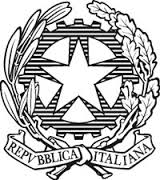 ISTITUTO COMPRENSIVO “FALCONE e BORSELLINO”			Ascoli Piceno - Appignano del Tronto - Castorano - Colli del Tronto - OffidaPIANO DI LAVORO ANNUALEAnno scolastico 2017-2018Classe 1^Disciplina: GEOGRAFIACOMPETENZE CHIAVE EUROPEECOMUNICARE NELLA MADRELINGUAD.    COMPETENZA DIGITALEE.     IMPARARE AD IMPARARE F.     COMPETENZE SOCIALI E CIVICHEH.    CONSAPEVOLEZZA ED ESPRESSIONE CULTURALE COMPETENZE CHIAVE EUROPEECOMUNICARE NELLA MADRELINGUAD.    COMPETENZA DIGITALEE.     IMPARARE AD IMPARARE F.     COMPETENZE SOCIALI E CIVICHEH.    CONSAPEVOLEZZA ED ESPRESSIONE CULTURALE COMPETENZE CHIAVE EUROPEECOMUNICARE NELLA MADRELINGUAD.    COMPETENZA DIGITALEE.     IMPARARE AD IMPARARE F.     COMPETENZE SOCIALI E CIVICHEH.    CONSAPEVOLEZZA ED ESPRESSIONE CULTURALE COMPETENZE CHIAVE DI CITTADINANZAA.1   COMUNICARE E COMPRENDERE D.1   COMUNICARE D.2   ACQUISIRE ED INTERPRETARE L’INFORMAZIONEE.1   IMPARARE AD IMPARARE E.2   ACQUISIRE ED INTERPRETARE L’INFORMAZIONEE.3   INDIVIDUARE COLLEGAMENTI E RELAZIONI F.1   COLLABORARE E PARTECIPAREF.2   AGIRE IN MODO AUTONOMO E RESPONSABILE F.3   COMUNICAREH.1  COMUNICARE E COMPRENDEREH.2  RAPPRESENTARECOMPETENZE CHIAVE DI CITTADINANZAA.1   COMUNICARE E COMPRENDERE D.1   COMUNICARE D.2   ACQUISIRE ED INTERPRETARE L’INFORMAZIONEE.1   IMPARARE AD IMPARARE E.2   ACQUISIRE ED INTERPRETARE L’INFORMAZIONEE.3   INDIVIDUARE COLLEGAMENTI E RELAZIONI F.1   COLLABORARE E PARTECIPAREF.2   AGIRE IN MODO AUTONOMO E RESPONSABILE F.3   COMUNICAREH.1  COMUNICARE E COMPRENDEREH.2  RAPPRESENTARECOMPETENZE CHIAVE DI CITTADINANZAA.1   COMUNICARE E COMPRENDERE D.1   COMUNICARE D.2   ACQUISIRE ED INTERPRETARE L’INFORMAZIONEE.1   IMPARARE AD IMPARARE E.2   ACQUISIRE ED INTERPRETARE L’INFORMAZIONEE.3   INDIVIDUARE COLLEGAMENTI E RELAZIONI F.1   COLLABORARE E PARTECIPAREF.2   AGIRE IN MODO AUTONOMO E RESPONSABILE F.3   COMUNICAREH.1  COMUNICARE E COMPRENDEREH.2  RAPPRESENTARECOMPETENZE SPECIFICHE1- Conosce ed usa gli  organizzatori spaziali di   base.OBIETTIVI DI APPRENDIMENTO1 a-Riconoscere le relazioni spaziali tra gli oggetti1 b-Utilizzare gli indicatori spaziali per  rappresentare oggetti.obiettivi specificirealmente verificabili1.a.1-Individuare punti di riferimento.1.a.2-Individuare, rispetto a se stessi, le posizioni relative a: davanti/dietro, sopra/sotto, vicino/lontano, destra/sinistra,centro, di fianco a…, in alto/in basso.1.b.1-Usare i binomi locativi (in alto a destra, ecc…).2-Si orienta in uno spazio vissuto e utilizza gli organizzatori spaziali. 3-Produce rappresentazioni grafiche di spazi vissuti.2 a- Sapersi muovere in uno spazio noto e vissuto, indicando i propri spostamenti con la terminologia specifica dello spazio.2.a.1-Conoscere ed usare i termini di movimento (avanti, indietro, a destra, a sinistra).2.a.2-Eseguire percorsi definiti, secondo regole e ordini stabiliti.3.a1- Rappresentare percorsi secondo una simbologia concordata.4- Osserva, descrive e classifica un ambiente noto e/o non, secondo criteri dati.4 a-Individuare le funzioni di uno spazio e dei suoi elementi.4.a.1-Individuare spazi organizzati nel proprio vissuto (scuola, casa, quartiere).4.a.2-Scoprire gli elementi che caratterizzano gli ambienti presi in esame4.a.3-Produrre rappresentazioni grafiche di ambienti noti.4.a.4-Distinguere elementi fissi e mobili nel proprio vissuto.5- Intuisce il concetto di pianta.5 a- Avviare alla conoscenza delle prime forme di simbologia.5.a.1-Conoscere simboli convenzionali e la funzione.5.a.2-Utilizzare le impronte, sagome, come primo approccio alla simbologia non convenzionale.